                                                                                                                                         Утверждаю:                                                                                                                                                      Заведующий МКДОУ                                                                                                                                                             "Детский сад №18"____________ О.М.БурдулиОбразовательный паспорт 1 младшей группы 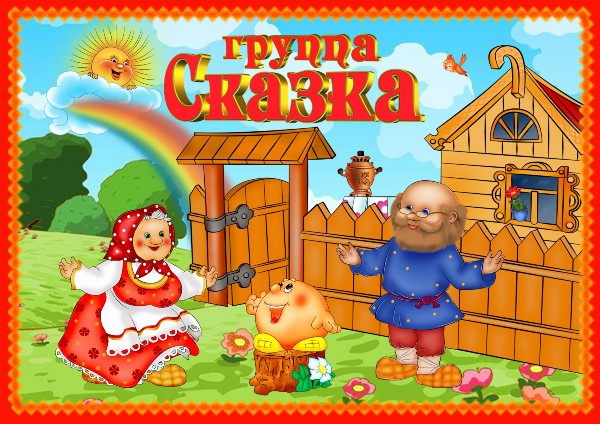 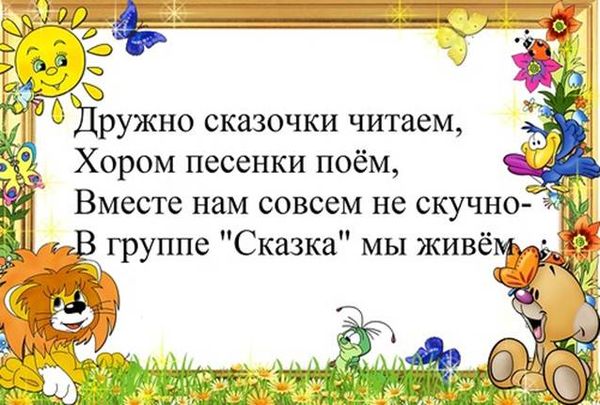 ДОБРО ПОЖАЛОВАТЬ!Хотите, чтобы ребенок поскорее стал большим и самостоятельным?Приходите к нам, в первую младшую группу детского сада.Образовательный паспорт первой младшей группы «Сказка».Возрастная группа: первая младшая группа.Группу посещает 17 детей 1,5-3 года  Воспитатель: Эльдарова Юлия СергеевнаВоспитатель позаботится о том, чтобы ваш ребенок стал самостоятельным, общительным, любознательным, всесторонне развитым.Помощник воспитателя: Изеттова Тамара Лачиновна.•  помогает воспитателям в воспитании детей, привитии санитарно-гигиенических навыков детям и следит за порядком в группе.Музыкальный руководитель: Васильченко Светлана Александровна. Программа воспитания и обучения в детском саду «От рождения до школы», под ред. Н.Е.Вераксы, Т.С.Комаровой, М.А.Васильевой,- Москва: Мозаика - Синтез, 2014Паспорт первой младшей группы в нашем детском саду включает следующую информацию: - данные о программе образовательного процесса,- о воспитателях,- состав группы, - режим дня (на летний и зимний период),- расписание НОД.Каждому ребенку от природы дано быть умным, здоровым и счастливым человеком. Задача взрослых помочь ребёнку раскрыть свой потенциал, научить его познать окружающий мир. У нас он будет общаться, играть, рисовать, танцевать, научится писать, строить и многое другое.   В группе все устроено для детей. Ребёнок найдет много удивительных предметов, игрушек, книжек, пособий и игр. Играя, ребенок станет большим и самостоятельнымСписок детей.            1. Болоцких Лев            2. Бородина Евгения            3. Васильева Татьяна            4. Деряженцева Кира            5. Джуманиязова Виктория            6. Евстафьев Тимофей            7. Катков Никита            8. Коротченко Никита            9. Кулаков Федор            10. Перетолчина Алёна            11. Разумов Виталий            12. Романченко Владимир            13. Страхов Артем            14. Федосеев Илья            15. Чернышкова Зоя            16. Шамсудинова Айша              17. Щербак Амалия              8 - девочек              9 – мальчиков Режим дняНепременным условием здорового образа жизни и успешного развития детей является правильный режим. Правильный режим дня — это рациональная продолжительность и разумное чередование различных видов деятельности и отдыха детей в течение суток. Основным принципом правильного построения режима является его соответствие возрастным психофизиологическим особенностям детей.В ДОУ используется гибкий режим дня, в него могут вноситься изменения исходя из особенностей сезона, индивидуальных особенностей детей, состояния здоровья. На гибкость режима влияет и окружающий социум.Режим дня групп раннего возраста (1,5-3 года):/Холодный период года/РАСПИСАНИЕ НЕПОСРЕДСТВЕННООБРАЗОВАТЕЛЬНОЙ ДЕЯТЕЛЬНОСТИна 2018-2019 учебный год(1 младшая группа)Программа «От рождения до школы» под ред. Н.Е.Вераксы    Всего НОД – 10Продолжительность НОД – 10 минутНа 10 мин. проводится физ. минуткаПерерыв между НОД – 10-15 минутПредметно - развивающая, игровая среда в первой младшей группеПредметно - развивающая, игровая среда – это система материальных объектов деятельности ребенка, которая в свою очередь моделирует содержание духовного и физического развития ребенка.В период детства маленький человек активно познает окружающий мир. И наша задача — сделать окружение для ребенка ярким, интересным, запоминающимся, эмоциональным, активным, мобильным. Правильно организованная предметно-развивающая, игровая среда, помогает взрослому обеспечить гармоничное развитие ребенка, создать эмоционально положительную атмосферу в группе, устраивать и проводить игры-занятия и таким образом приучать детей к самостоятельным играм с постепенно усложняющимся содержанием.Поэтому для полноценного развития детей важно создать развивающую среду в детском саду, где дети могут играть, читать, драматизировать, рисовать, лепить, заниматься физической культурой.Зона двигательной активностиПотребность в движении является важной задачей при организации предметно-развивающей среды. В «Зоне двигательной активности» есть «дорожка здоровья», массажные коврики, мячи, гимнастические палки, обручи, мячи для метания, кольца, атрибуты для проведения подвижных игр, а также пособия, необходимые для проведения утренней гимнастики.Зона игровых двигательных модулейВ зоне игровых двигательных модулей собраны технические игрушки: машины – самосвалы, грузовики (в них дети легко могут катать кукол, мягкие игрушки, перевозить детали конструктора); легковые автомобили, каталки, коляски. Здесь же находится игровой строительный материал разного размера основных цветов для сооружения построек и игрушки для обыгрывания.Активный игровой центр"Жилая комната"Основной вид деятельности наших малышей — игровой. В нашем активном игровом центре «Жилая комната» собраны игрушки, которые знакомят детей с окружающими их предметами быта. Малыши не только знакомятся с новыми для них предметами, но и учатся действовать с ними. А затем переносят полученные знания и навыки в повседневную жизнь.Центр развивающих игрЦентр развивающих игр направлен на развитие речи, сенсорного восприятия, мелкой моторики, воображения. Комплектация: матрёшки с вкладышами, вкладыши разной формы, набор палочек разных цветов, игрушки-шнуровки разного вида, сюжетно-дидактические панно с пуговицами, кнопками, разные виды мозаик, лото по разным темам, настольно-печатные игры, настенное панно с геометрическими фигурами.Дидактический стол является частью развивающих игр. Я использую его для проведения игр-занятий с небольшой группой детей и индивидуально с целью развития сенсорных способностей. Наполняемость дидактического стола периодически меняю, ведь оборудование дидактического стола очень мобильно.Музыкально-театральный центрЗдесь есть музыкальные инструменты, которые доставляют детям много радостных минут. А, кроме того, развивают фонематический слух и чувство ритма у малыша.Мы стараемся знакомить малышей с различными видами театра, что бы каждый ребенок мог выбрать именно тот театр, который ему наиболее близок и удобен. Здесь у нас есть настольный театр, пальчиковый. Встреча с куклой помогает ребятишкам расслабиться, снять напряжение, создать радостную атмосферу.Уголок ИЗОВ уголке изобразительной деятельности есть фломастеры, мелки, наборы карандашей, трафареты, пластилин, бумага для рисования, разного качества и формата, гуашь, кисти, акварельные краски, угольки.Книжный уголокВ книжном уголке группы много яркой, красочной и интересной детской литературы, которая является верным спутником детей на пути познания большого и загадочного мира.Так как развитие активной речи является основной задачей развитие детей, то в центре любимой книги и развития речи подобраны наборы предметных картинок, наборы сюжетных картин, игры по познавательному развитию и речевому развитию.Уголок природыУголок природы – знакомит детей с доступными явлениями природы, узнают на картинках и в игрушках домашних животных и их детёнышей, учатся различать по внешнему виду овощи и фрукты.Центр сюжетно-ролевых игр«Семья», «Гараж», «Парикмахерская», «Больница».ДомаВремяпроведенияПодъем детей, утренний туалет6:30-7:30           В дошкольном учрежденииПриём детей, осмотр, измерение температуры, игры. 7:00-7:50            Утренняя гимнастика           7:50-8:00Подготовка к завтраку, завтрак           8:00-8:40Самостоятельная деятельность, игры.           8.40-9.00            Непосредственно образовательная деятельность            (по подгруппам)8-55-.9.05                                                                         9.10-9.20Подготовка к прогулке10.00-10.20Прогулка (игры, наблюдения, самостоятельнаядеятельность)10.20-11.20Возвращение с прогулки, самостоятельная            деятельность, подготовка к обеду11.20-11.40Обед11.40-12.00Подготовка ко сну, дневной сон12.00-15.00Постепенный подъём, самостоятельная деятельность          15.00-15.15Полдник          15.15-15.30Самостоятельная деятельность          15.30-16.00Непосредственно образовательная деятельность( по подгруппам) - перерыв 10 мин.          15.30-15.40          15.50-16.00Самостоятельная деятельность, игры          16.00-16.30Подготовка к прогулкеПрогулка, самостоятельная деятельность, уход домой          16.30-17.00Дни неделиВид занятий, времяПонедельник1.Познавательное развитие (ФЦКМ, ПИ, ПД)1. подгруппа 9.00-9.102. подгруппа 9.10-9.202.Физическая культура1. подгруппа 15.45-15.552. подгруппа 15.55-16.05Вторник1. Развитие речи1. подгруппа 9.00-9.102. подгруппа 9.10-9.202. Музыка1. подгруппа 15.45-15.552. подгруппа 15.55-16.05Среда1. Развитие речи1. подгруппа 9.00-9.102. подгруппа 9.10-9.202. Физическая культура1. подгруппа 15.45-15.552. подгруппа 15.55-16.05Четверг1. Лепка1. подгруппа 9.00-9.102. подгруппа 9.10-9.202. Музыка1. подгруппа 15.45-15.552. подгруппа 15.55-16.05Пятница1. Рисование1. подгруппа 9.00-9.102. подгруппа 9.10-9.202.Физическая культура на прогулке1. подгруппа 15.45-15.552. подгруппа 15.55-16.05